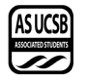 Associated Students Black Women’s Health Collaborative AgendaTuesday, November 3rd 2020Zoom MeetingMinutes/Actions recorded by: Zion Solomon, Suad Abdullahi, Aijalon WardenCALL TO ORDER A) MEETING BUSINESSA-1) Roll CallA-2) Excused Absences Aijalon Warden excused until 5:10pmHalle Dawite excused until 5:10pmA-3) Acceptance of ProxiesB) Board ReportsB-1) Co-Chair’s ReportB-2) Finance Director ReportB-3) Administrative Director ReportB-4) Internal Needs Advocate ReportB-5) External Needs Advocate Report B-5) Sex Positive Health Director ReportB-6) Marketing and Social Media Director ReportB-7) Black Queer and Trans Director ReportB-8) BSU Liaison Report C) New BusinessMCC CollaborationJamila Woods, Chika, Chloe HalleD) PUBLIC FORUMMarisela MarquezE) Acceptance of AgendaF) Consent CalendarG) Action ItemsMCC CollaborationProgram Board CollaborationG-1) Immediate ConsiderationG-2) Old BusinessH) RecessI) Standing Committee MinutesJ) AppointmentsK) Discussion ItemsPossibility of bringing For Harriet (youtuber)Collaborating with Sister circle, starting our general body meetingsDiscussion of our first meeting, having a public get to know us meetingReaching out to OBSD, Kareen/Meredith/Afiya/Black grad associationIcebreaker QuestionsL) RemarksM) AdjournmentNameNote:absent (excused/not excused)arrived late (time)departed early (time)proxy (full name)Zion SolomonPresentSuad Abdullahi PresentBrenda AnusiemPresentDestinee GoodmanPresentHalle DawiteExcused until 5:10pmTeannae OwensPresentNicole OmwanghePresentAjah WhiteheadPresentTatiana TurnerPresentAijalon WardenExcused until 5:10pmEsme Q.C. Present